РОССИЙСКАЯ ФЕДЕРАЦИЯИРКУТСКАЯ ОБЛАСТЬИРКУТСКИЙ РАЙОНМАКАРОВСКОЕ МУНИЦИПАЛЬНОЕ ОБРАЗОВАНИЕАДМИНИСТРАЦИЯПОСТАНОВЛЕНИЕ№ 17от 16.04.2018                                                                                         с. Макарово                                                  «Об утверждении паспорта общественного значимого проекта, претендующего на получение гранта в 2019 году»На основании Государственной программы Иркутской области «Развитие сельского хозяйства и регулирование рынков сельскохозяйственной продукции сырья и продовольствия на 2014-2020 гг., подпрограмма 10 «Устойчивое развитие сельских территорий Иркутской области на 2014-2020гг» в редакции постановления Правительства Иркутской области от 11.02.2015г. № 41-пп.	ПОСТАНОВЛЯЮ: Утвердить паспорт общественно значимого проекта с участием граждан, проживающих в сельском поселении села Макарово Макаровского муниципального образования. (Приложение №1) Опубликовать настоящее постановление в информационном бюллетене «Макаровский вестник» и на официальном сайте kirenskrn.irkobl.ru в разделе Поселения района. Контроль исполнения настоящего постановления оставляю за собой.Глава Макаровского муниципального образования:    ________________                  О.В. Ярыгина                                                                            формаПриложение 1к постановлению администрацииМакаровского муниципального образования  от 16.04.2018  № 17   Паспорт общественно значимого проекта с участием граждан, проживающих в сельском поселении Иркутской областиМакаровское муниципальное образование  Киренского районаОбщая характеристика общественного значимого проекта с участием граждан, проживающих в сельском поселении (далее – проект)Трудовое участие:Целевая группа:Инициаторы проектаII. Описание проекта  Село Макарово находится в Иркутской области Киренского района в 45 км от г. Киренска. В Макаровском муниципальном образовании сложилась неблагоприятная ситуация в комплексном развитии поселения. К сожалению, ввиду отсутствия финансирования, не возможно, обеспечить надлежащее количество благоустроенных зон отдыха.	Непривлекательность проживания на территории села Макарово вызывает ряд негативных настроений, как среди молодежи, так и среди взрослого населения и детей.	Одной из причин неблагоприятной ситуации в развитии Макаровского муниципального образования является крайне низкий уровень комфортности проживания и низкий уровень обеспеченности объектами социальной инфраструктуры. 	В связи с этим наличие и обустройство площадки для отдыха станет важным этапом по осуществлению проекта в сфере агропромышленного комплекса, так как большинство граждан, которые могут воспользоваться данной площадкой, живут и работают в сельской местности. Население  села Макарово составляет   645 человек, в населенном пункте нет сквера Памяти.	Доступность зон отдыха является одной из форм организации досуга.	Чувство сопричастности к общему делу, направленному на улучшение собственной жизни и жизни других людей – является важным условием данного проекта. Это прекрасная возможность, дать жителям почувствовать себя участником в преобразовании своей малой Родины. Население села Макарово проявляет  высокую общественную активность в создании и обустройстве площадки для отдыха.	Территория реализации проекта представляет собой земельный участок с разрешенным использованием для культурного развития. После окончания установки сооружений для отдыха детей и взрослых предусмотрен комплекс дополнительных мероприятий по озеленению территории.	Участие в реализации данного проекта позволит повысить уровень комфортности проживания и уровень обеспеченности объектами социальной инфраструктуры в селе Макарово Киренского района Иркутской области.Участие в реализации данного проекта позволит объединить усилия всех заинтересованных  лиц: представителей инициативной группы, индивидуальных предпринимателей, специалистов администрации на выполнение данного проекта при их непосредственном участии, что делает данный проект социально-значимым.Площадка для отдыха будет доступна на безвозмездной основе для занятий и отдыха жителям и гостям села Макарово Макаровского муниципального образования в любое удобное для них время. Реализация проекта будет иметь благоприятные и воспитанные последствия, будет решена проблема занятости детей дошкольного и школьного возраста, молодежи.Среди основных целей и задач проекта можно выделить следующее:Создание комфортных условий жизнедеятельности в селе МакаровоАктивизация участия граждан, проживающих в сельской местности, в реализации общественно значимых проектов.Формирование позитивного отношения к сельской местности и сельскому образу жизни.План – схема Сквера Памяти 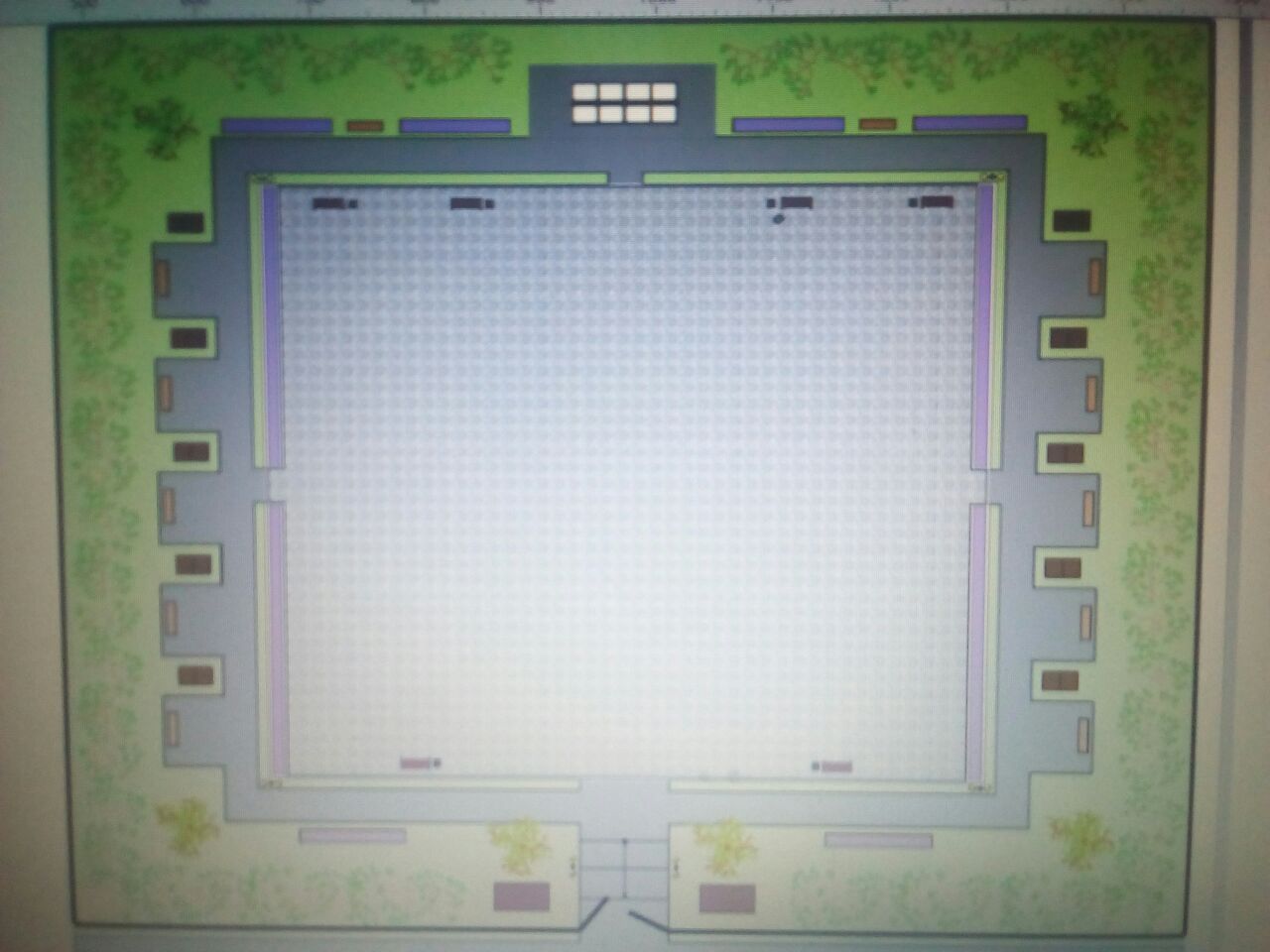 Календарный план реализации мероприятий проекта.Смета расходов по проекту				                      тыс. рублейГлава сельского поселения:       ________________/  О.В. Ярыгина/Исполнитель:                                 _____________/ О.В. Ярыгина/УТВЕРЖДЕНАприказом министерства сельского хозяйства Иркутской области от «02» марта 2018 года № 22-мпрНаправление реализации проектаСоздание и обустройство зоны отдыха - Сквера Памяти в с. Макарово.Наименование проекта, адрес или описание местоположенияОбустройство зоны отдыха и устройство Сквера Памяти в с. Макарово по адресу Иркутская область, Киренский район, с. Макарово, ул. Советская,37. Населенный пункт находится от г. Киренска на расстоянии примерно 45 км.Проект соответствует нормам безопасности и законодательству Российской Федерации (да/нет)ДаПлощадь, на которой реализуется проект, кв.м.1950Цель и задачи проекта1. Создание комфортных условий жизнедеятельности в Макаровском муниципальном образовании.2. Повышение уровня  обустройства зоны отдыха Макаровского муниципального образования. 3.Активизация граждан, проживающих в сельской местности, в реализации общественно значимых проектов. 4. Создание  условий для организации активного отдыха 5.Объединить усилия молодежи и старшего поколения села на социально значимую деятельность.6. Создать условия на территории сквера памяти для отдыха жителей села, проведения мероприятий, направленных на патриотическое и нравственное воспитание молодежи и сохранение преемственности поколений.7.Привлечь внимание молодого поколения к изучению истории родного края, а общественности к проблемам села.8.Взять шефство над Сквером Памяти.Инициатор проекта (наименование юридического лица (индивидуального предпринимателя); фамилия, имя, отчество (при наличии) гражданина)ИП КФХ Потапова Марина Валентиновна, жители села МакаровоЗаявитель проекта (наименование органа местного самоуправления сельского поселения Иркутской области)Администрация Макаровского муниципального образования – Администрация сельского поселенияПродолжительность реализации проекта (количество месяцев со сроком реализации до 31 декабря года, в котором запланировано представление субсидии)3 месяцаДата начала реализации проекта15.06.2019 г.Дата окончания реализации проекта15.09.2019г.Общие расходы по проекту, тыс. рублей:1928,472в том числе за счет средств:субсидии (сумма средств федерального бюджета и бюджета субъекта Российской Федерации, которая не превышают 2 млн. рублей и не > 60%) от общих расходов по проекту)1048,079Местного бюджета (средства подтверждаются выпиской из сводной бюджетной росписи местного бюджета, подтверждающей наличие в местном бюджетных ассигнований на реализацию проекта в финансовом году, в котором запланировано предоставление субсидии, заверенной финансовым органом муниципального образования или муниципального района Иркутской области, которому передана часть полномочий муниципального образования по решению соответствующих вопросов местного значения)10,0обязательного вклада граждан, индивидуальных предпринимателей и юридических лиц – всего, тыс. рублей870,393из них:вклад граждан, тыс. рублей:99,013 денежными средствами0трудовым участием99,013предоставлением помещений0техническими средствами0иное (указать наименования вида расходов)0вклад индивидуальных предпринимателей, тыс. рублей:771,380денежными средствами0трудовым участием258,890предоставлением помещений0техническими средствами214,580Приобретение гравия, песка, приобретение пиломатериала297,910вклад юридических лиц, тыс. рублей0денежными средствами0трудовым участием0предоставлением помещений0техническими средствами0иное (указать наименования вида расходов)0№Описание работТрудовые затраты, количество человеко-часовСтоимость одного человека-часа, рублейСтоимость трудовых затрат, рублей1.Установка скамеек в количестве 18 шт.60500,0030000,002.Устройство урн -6 шт.24,03500,0012013,003.Устройство деревянных домиков (информационных щитов)34500,0017000,004.Озеленение100250,0010000,005.Подготовка основания для устройства сооружений50300,0015000,006.Копка ямок50300,0015000,007.Всего:99 013,00Численность сельского населения, подтвердившего участие в реализации проекта, человек50из них молодежи до 30 лет20Группы населения, которые будут пользоваться результатами проекта (дети, учащиеся, студенты и др.)все группы населения.Количество человек, которые получат пользу непосредственно и косвенно от реализации проекта, человек702  -статистические данные964 -  фактически зарегистрированных жителейв том числе прямо, человек645косвенно, человек319№Инициатор проекта (ф.и.о. гражданина/ наименование юридического лица, индивидуального предпринимателя)Краткое описание вклада и роль в реализации проекта.1ИП КФХ Потапова Марина Валентиновна, жители села МакаровоУстановка и размещение скамеек, урн, уличных фонарей, а также их доставка своими силами, в том числе озеленение клумбы, посадка деревьев.Данный проект очень значим для территории Макаровского муниципального образования.Безвозмездная помощь трудовым участием, специальной техникой.Доставка гравия.2Администрация Макаровского муниципального образованияОформление и предоставление земельного участка. Контролирует всю деятельность по обустройству площадки и обеспечивает финансовое обеспечение из бюджета Макаровского муниципального образования в сумме 10 тыс. рублей. Организует приобретение скамеек, урн и фонарей.Ограждение "Волна"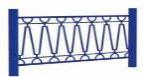 2716 м.п.Диван со спинкой               "Салют"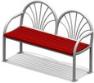 8915 р.Урна для мусора на опорах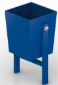 2997 р.Фонарь уличный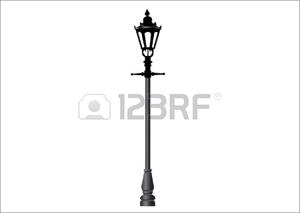 4515 р.4515 р.Наименование мероприятия (указываются только те части, которые имеют непосредственное отношение к проекту)Сроки реализацииОтветственный исполнительПодготовительные работы: (проектные, изыскательские и др.)Подготовка площадки, уборка мусора, удаление кустов, планировка.с 01.06.2019г – 30.06.2019 г.Администрация Макаровского муниципального образованияРемонтно-строительные работыПодготовка основания для устройства сооружений;Устройство:- Скамеек, урн;- информационных стендов;- уличных фонарей.- озеленение.с 30.06.2019-30.08.2019 г.Администрация Макаровского муниципального образования, инициативная группа жителей.Приобретение оборудования (описать подробно):Приобретение материалов:- доставка гравия;- приобретение и доставка цемента;- доставка песка.Приобретение оборудования:- приобретение ограждения;- приобретение скамеек, урн, уличных фонарей.с 10.06.2019 г. по 30.07. 2019 г.Администрация Макаровского муниципального образования, инициативная группа жителей.Прочая деятельность (указать наименование)Озеленение территории, клумбы.с 10.06.2019 г.- 31.09.2019 г.Администрация Макаровского муниципального образования. Инициативная группа жителей.Наименование расходовЗапрашиваемые средства (субсидия)тыс.рублейМестный бюджет,тыс.рублейВклад инициатора проекта (внебюджетные источники), тыс. рублейВклад инициатора проекта (внебюджетные источники), тыс. рублейОбщие расходы по проекту, тыс.рублейНаименование расходовЗапрашиваемые средства (субсидия)тыс.рублейМестный бюджет,тыс.рублейюр.л (ИП)гражданеОбщие расходы по проекту, тыс.рублейПодготовка основания для устройства сооружений-10,0174,5815,0199,58Доставка гравия и песка--248,69-248,69Приобретение металлочерепицы,тротуарной плитки, пиломатериала204,829-49,22-254,049Приобретение цемента69,64---69,64Приобретение уличных фонарей (6 шт)27,09---27,09Приобретение ограждения479,39---479,39Доставка ограждения80,00---80,00Приобретение скамеек (10 шт)89,15---89,15Покупка урн (6 шт)17,98---17,98Доставка скамеек, урн, уличных фонарей80,0---80,0Монтаж скамеек---30,030,0Монтаж урн---12,01312,013Озеленение---10,010,00Копка ямок---15,015,0Вывоз мусора, уборка территории--25,0-25,0Подвоз воды--15,0-15,0Устройство уличных фонарей, домиков (информационных щитов) --35,0017,052,0Установка ограждения--223,89-223,89Всего:1048,07910,0771,3899,0131928,472